ПРАВИТЕЛЬСТВО ВОЛОГОДСКОЙ ОБЛАСТИПОСТАНОВЛЕНИЕот 4 сентября 2023 г. N 1028ОБ УТВЕРЖДЕНИИ ПОРЯДКА ПРЕДОСТАВЛЕНИЯ СУБСИДИЙРЕГИОНАЛЬНОМУ ОТДЕЛЕНИЮ ОБЩЕРОССИЙСКОГООБЩЕСТВЕННО-ГОСУДАРСТВЕННОГО ДВИЖЕНИЯ ДЕТЕЙИ МОЛОДЕЖИ "ДВИЖЕНИЕ ПЕРВЫХ" ВОЛОГОДСКОЙ ОБЛАСТИПравительство области постановляет:В соответствии со статьями 78.1, 78.5 Бюджетного кодекса Российской Федерации, постановлением Правительства Российской Федерации от 18 сентября 2020 года N 1492 "Об общих требованиях к нормативным правовым актам, муниципальным правовым актам, регулирующим предоставление субсидий, в том числе грантов в форме субсидий, юридическим лицам, индивидуальным предпринимателям, а также физическим лицам - производителям товаров, работ, услуг, и о признании утратившими силу некоторых актов Правительства Российской Федерации и отдельных положений некоторых актов Правительства Российской Федерации", частью 6 статьи 6, подпунктом 2 части 9 статьи 12 Федерального закона от 14 июля 2022 года N 261-ФЗ "О российском движении детей и молодежи", законом области от 13 декабря 2022 года N 5283-ОЗ "Об областном бюджете на 2023 год и плановый период 2024", государственной программой "Создание условий для развития гражданского общества и потенциала молодежи в Вологодской области на 2021 - 2025 годы", утвержденной постановлением Правительства области от 27 мая 2019 года N 491, Правительство области постановляет:1. Утвердить порядок предоставления субсидий региональному отделению Общероссийского общественно-государственного движения детей и молодежи "Движение первых" Вологодской области (прилагается).2. Настоящее постановление вступает в силу со дня его официального опубликования.По поручению Губернатора областипервый заместитель Губернатора областиЭ.Н.ЗАЙНАКУтвержденПостановлениемПравительства областиот 4 сентября 2023 г. N 1028ПОРЯДОКПРЕДОСТАВЛЕНИЯ СУБСИДИИ РЕГИОНАЛЬНОМУ ОТДЕЛЕНИЮОБЩЕРОССИЙСКОГО ОБЩЕСТВЕННО-ГОСУДАРСТВЕННОГО ДВИЖЕНИЯ ДЕТЕЙИ МОЛОДЕЖИ "ДВИЖЕНИЕ ПЕРВЫХ" ВОЛОГОДСКОЙ ОБЛАСТИ(ДАЛЕЕ - ПОРЯДОК)1. Общие положения о предоставлении субсидий1.1. Настоящий Порядок определяет цель, условия и порядок предоставления из областного бюджета субсидии региональному отделению Общероссийского общественно-государственного движения детей и молодежи "Движение первых" Вологодской области (далее - субсидия), за счет средств областного бюджета, а также требования к отчетности, требования об осуществлении контроля (мониторинга) за соблюдением условий и порядка предоставления субсидии и ответственности за их нарушение.1.2. Субсидия предоставляется в целях оказания содействия в осуществлении уставной деятельности Общероссийского общественно-государственного движения детей и молодежи "Движение первых" на территории Вологодской области в рамках государственной программы "Создание условий для развития гражданского общества и потенциала молодежи в Вологодской области на 2021 - 2025 годы", утвержденной постановлением Правительства области от 27 мая 2019 года N 491.1.3. Предоставление субсидии осуществляется за счет бюджетных ассигнований, предусмотренных в областном бюджете, сводной бюджетной росписи на реализацию основного мероприятия 1.4 "Поддержка и проведение мероприятий, способствующих привлечению детей и молодежи к общественной деятельности, самореализации, формированию активной гражданской позиции" подпрограммы 1 "Молодежь Вологодчины и развитие добровольческого движения" государственной программы "Создание условий для развития гражданского общества и потенциала молодежи в Вологодской области на 2021 - 2025 годы", утвержденной постановлением Правительства области от 27 мая 2019 года N 491.1.4. Органом государственной власти, осуществляющим функции главного распорядителя бюджетных средств, до которого в соответствии с бюджетным законодательством Российской Федерации как получателя бюджетных средств доведены в установленном порядке лимиты бюджетных обязательств на предоставление грантов на соответствующий финансовый год, является Правительство области (далее - главный распорядитель как получатель бюджетных средств).Субсидия предоставляется в пределах доведенных до главного распорядителя как получателя бюджетных средств лимитов бюджетных обязательств.Уполномоченным органом на предоставление субсидии выступает Управление по молодежной политике Правительства области (далее - уполномоченный орган).1.5. Получателем субсидии является региональное отделение Общероссийского общественно-государственного движения детей и молодежи "Движение первых" Вологодской области, состоящее на учете в налоговом органе на территории Вологодской области (далее - общественное движение).1.6. Субсидия предоставляется на обеспечение затрат по формированию материально-технической базы, необходимой для функционирования общественного движения (далее - материально-техническая база), по следующим направлениям расходов:приобретение основных средств, в том числе офисной мебели, офисного оборудования и техники;приобретение расходных материалов, канцелярских товаров, хозяйственных товаров, питьевой воды и других товарно-материальных ценностей для обеспечения работы сотрудников общественного движения;оплата работ и услуг, связанных с формированием материально-технической базы;оплата работ, услуг, в том числе услуг связи, коммунальных, технических и эксплуатационных, по программному, транспортному обеспечению, работ и услуг по содержанию имущества (за исключением расходов на капитальный ремонт зданий);арендная плата (за исключением земельных участков и других обособленных природных объектов);уплата обязательных сборов, пошлин, связанных с формированием материально-технической базы.1.7. Департамент финансов области организует размещение на едином портале бюджетной системы Российской Федерации в информационно-телекоммуникационной сети "Интернет" сведений о субсидиях не позднее 15-го рабочего дня, следующего за днем принятия закона области об областном бюджете на соответствующий финансовый год и плановый период (закона области о внесении изменений в закон области об областном бюджете на соответствующий финансовый год и плановый период).2. Условия и порядок предоставления субсидии2.1. Общественное движение по состоянию не ранее чем за 30 календарных дней до даты подачи заявки, указанной в пункте 2.2 настоящего Порядка, должно соответствовать следующим требованиям:у общественного движения отсутствует просроченная задолженность по возврату в областной бюджет субсидий, бюджетных инвестиций, предоставленных в том числе в соответствии с иными правовыми актами области, а также иная просроченная (неурегулированная) задолженность по денежным обязательствам перед Вологодской областью;общественное движение не находится в процессе реорганизации, ликвидации, в отношении нее не введена процедура банкротства, ее деятельность не приостановлена в порядке, предусмотренном законодательством Российской Федерации;общественное движение не является иностранным юридическим лицом, в том числе местом регистрации которого являются государство или территория, включенные в утверждаемый Министерством финансов Российской Федерации перечень государств и территорий, используемых для промежуточного (офшорного) владения активами в Российской Федерации (далее - офшорные компании), а также российским юридическим лицом, в уставном (складочном) капитале которого доля прямого или косвенного (через третьих лиц) участия офшорных компаний в совокупности превышает 25 процентов (если иное не предусмотрено законодательством Российской Федерации) (при расчете доли участия офшорных компаний в капитале российских юридических лиц для целей настоящего абзаца не учитывается прямое и (или) косвенное участие офшорных компаний в капитале публичных акционерных обществ (в том числе со статусом международной компании), акции которых обращаются на организованных торгах в Российской Федерации, а также косвенное участие таких офшорных компаний в капитале других российских юридических лиц, реализованное через участие в капитале указанных публичных акционерных обществ);общественное движение не находится в перечне организаций и физических лиц, в отношении которых имеются сведения об их причастности к экстремистской деятельности или терроризму, либо в перечне организаций и физических лиц, в отношении которых имеются сведения об их причастности к распространению оружия массового уничтожения;в реестре дисквалифицированных лиц отсутствуют сведения о дисквалифицированных руководителе, членах коллегиального исполнительного органа, лице, исполняющем функции единоличного исполнительного органа, или главном бухгалтере общественного движения;общественное движение не является получателем средств из областного бюджета на основании иных нормативных правовых актов области на цели, установленные настоящим Порядком;в соответствии со справкой территориального органа Федеральной налоговой службы, отвечающей требованиям, установленным подпунктом 2.2.6 пункта 2.2 настоящего Порядка, у общественного движения отсутствует неисполненная обязанность по уплате налогов, сборов, страховых взносов, пеней, штрафов, процентов, подлежащих уплате в соответствии с законодательством Российской Федерации о налогах и сборах по состоянию на дату формирования справки.2.2. Для получения субсидии общественное движение в срок не позднее 1 октября года предоставления субсидии представляет в уполномоченный орган путем личного обращения представителя общественного движения заявку на предоставление субсидии (далее - заявка), включающую в себя:2.2.1. заявление общественного движения на получение субсидии (далее - заявление) по форме, установленной Департаментом финансов области;2.2.2. информацию по форме согласно приложению к настоящему Порядку;2.2.3. выписку из Единого государственного реестра юридических лиц по состоянию не ранее чем за 30 календарных дней до даты подачи заявки. Допускается представление выписки из Единого государственного реестра юридических лиц, полученной с официального сайта Федеральной налоговой службы Российской Федерации, заверенной руководителем общественного движения;2.2.4. перечень затрат (расчетную потребность), необходимых для формирования материально-технической базы (далее - перечень затрат) с приложением копий договоров, счетов, счетов-фактур, коммерческих предложений, иных документов, обосновывающих объем таких затрат (при наличии таких документов);2.2.5. копию соглашения с Общероссийским общественно-государственного движением детей и молодежи "Движение первых" о предоставлении из федерального бюджета грантов в форме субсидий в соответствии с пунктом 4 статьи 78.1 Бюджетного кодекса Российской Федерации в целях достижения результатов федерального проекта "Патриотическое воспитание граждан Российской Федерации";2.2.6. справку территориального органа Федеральной налоговой службы, подписанную ее руководителем (иным уполномоченным лицом), выданную не ранее чем за 30 календарных дней до даты подачи заявки, и подтверждающую на дату формирования справки отсутствие у общественного движения неисполненной обязанности по уплате налогов, сборов, страховых взносов, пеней, штрафов, процентов, подлежащих уплате в соответствии с законодательством Российской Федерации о налогах и сборах. Допускается представление указанной справки из личного кабинета налогоплательщика, полученной через информационный ресурс Федеральной налоговой службы России и заверенной руководителем общественного движения;2.2.7. справку общественного движения об отсутствии просроченной задолженности о возврате в областной бюджет субсидий, бюджетных инвестиций, предоставленных в том числе в соответствии с иными правовыми актами области, а также иной просроченной (неурегулированной) задолженности по денежным обязательствам перед Вологодской областью, по состоянию не ранее чем за 30 календарных дней до даты подачи заявки;2.2.8. справку общественного движения, подтверждающую, что в реестре дисквалифицированных лиц отсутствуют сведения о дисквалифицированных руководителе, членах коллегиального исполнительного органа, лице, исполняющем функции единоличного исполнительного органа, главном бухгалтере (при наличии), по состоянию не ранее чем за 30 календарных дней до даты подачи заявки;2.2.9. согласие на осуществление уполномоченным органом и органами государственного финансового контроля проверок, соблюдения ими порядка и условий предоставления субсидий, в том числе в части достижения результатов их предоставления, а также проверок органами государственного финансового контроля в соответствии со статьями 268.1 и 269.2 Бюджетного кодекса Российской Федерации.2.3. Заявка на получение субсидии должна быть представлена с сопроводительным письмом.Документы, представленные в целях получения субсидии, должны быть изложены на русском языке и разборчиво.Копии документов должны быть представлены с предъявлением подлинников для обозрения или заверенными в нотариальном порядке. При представлении копий документов с подлинниками специалист уполномоченного органа делает на копии отметку о ее соответствии подлиннику и возвращает подлинники общественному движению (его уполномоченному представителю) при личном представлении в день их представления.Не подлежат приему документы, имеющие подчистки либо приписки, зачеркнутые слова по тексту, документы, исполненные карандашом, а также документы с повреждениями бумаги, которые не позволяют читать текст и определить его полное или частичное смысловое содержание (отсутствие части слов, цифр или предложений).Копии документов представляются на бумажном носителе в одном экземпляре. Копии документов, представляемые на бумажном носителе, должны быть прошиты, пронумерованы и скреплены печатью общественного движения (при наличии печати).2.4. Уполномоченный орган регистрирует документы, указанные в пункте 2.2 настоящего Порядка, в день их поступления в журнале регистрации, который нумеруется и прошнуровывается.2.5. Уполномоченный орган рассматривает представленные общественным движением в соответствии с пунктом 2.2 настоящего Порядка документы в течение 10 рабочих дней со дня их представления на предмет соответствия требованиям пунктов 2.2, 2.3 настоящего Порядка, а также проверяет соответствие общественного движения требованиям пунктов 1.5, 2.1 настоящего Порядка и перечня затрат требованиям пункта 1.6 настоящего Порядка.Проверка осуществляется путем проведения анализа сведений, содержащихся в документах, подтверждения данных сведений путем сверки с информацией, имеющейся в распоряжении уполномоченного органа и (или) размещенной в открытых источниках, направления запросов в иные органы государственной власти, государственные учреждения, в распоряжении которых находятся необходимые сведения.Информация об отсутствии у общественного движения просроченной задолженности по возврату в областной бюджет субсидий, бюджетных инвестиций, предоставленных в том числе соответствии с иными правовыми актами, а также иной просроченной (неурегулированной) задолженности по денежным обязательствам перед Вологодской областью проверяется уполномоченным органом путем направления запросов в ГКУ ВО "Областное казначейство".Уполномоченный орган не позднее двух рабочих дней с даты получения заявки направляет запрос о наличии (отсутствии) у общественного движения просроченной задолженности по возврату в областной бюджет субсидий, бюджетных инвестиций, предоставленных в том числе в соответствии с иными правовыми актами, а также иной просроченной (неурегулированной) задолженности по денежным обязательствам перед Вологодской областью (далее - запрос) в ГКУ ВО "Областное казначейство".ГКУ ВО "Областное казначейство" не позднее пяти рабочих дней со дня поступления запроса предоставляет информацию о наличии (отсутствии) у общественного движения просроченной задолженности по возврату в областной бюджет субсидий, бюджетных инвестиций, предоставленных в том числе в соответствии с иными правовыми актами, а также иной просроченной (неурегулированной) задолженности по денежным обязательствам перед Вологодской областью.По результатам проверки уполномоченный орган готовит заключение, которое содержит вывод о соответствии (несоответствии) общественного движения требованиям, установленным в пунктах 1.5, 2.1 настоящего Порядка, перечня затрат требованиям пункта 1.6 настоящего Порядка, представленных документов - требованиям пунктов 2.2, 2.3 настоящего Порядка, а также о сумме субсидии, предполагаемой к выплате, рассчитанной в соответствии с пунктом 2.8 настоящего Порядка.2.6. Уполномоченный орган не позднее 5 рабочих дней после истечении срока проведения проверки, установленного абзацем первым пункта 2.5 настоящего Порядка, на основании заключения, содержащего вывод о соответствии требованиям, при отсутствии оснований, указанных в пункте 2.7 настоящего Порядка, обеспечивает подготовку проекта постановления Правительства области о предоставлении субсидии.В случаях, указанных в пункте 2.7 настоящего Порядка, уполномоченный орган в срок не позднее 5 рабочих дней после истечения срока проведения проверки, установленного абзацем первым пункта 2.5 настоящего Порядка, направляет общественному движению письменное уведомление об отказе в предоставлении субсидии (с указанием причин отказа) почтовой связью или вручает лично представителю общественного движения.2.7. Основаниями для отказа в предоставлении субсидии являются:несоответствие общественного движения требованиям, установленным пунктами 1.5, 2.1 настоящего Порядка;несоответствие представленной общественным движением заявки требованиям (в том числе непредставление (представление не в полном объеме документов), установленным пунктами 2.2, 2.3 настоящего Порядка;недостоверность представленной общественным движением информации;несоответствие перечня затрат требованиям пункта 1.6 настоящего Порядка;отсутствие нераспределенных лимитов бюджетных обязательств, предусмотренных на предоставление субсидии.2.8. Субсидия предоставляется в объеме заявленной потребности, предусмотренном перечнем затрат, но не более размера бюджетных ассигнований, предусмотренных в законе области об областном бюджете на год предоставления субсидии, включая расходы на:приобретение основных средств, в том числе офисной мебели, офисного оборудования и техники;приобретение расходных материалов, канцелярских товаров, хозяйственных товаров, питьевой воды и других товарно-материальных ценностей для обеспечения работы сотрудников общественного движения;оплата работ и услуг, связанных с формированием материально-технической базы;оплата работ, услуг, в том числе услуг связи, коммунальных, технических и эксплуатационных, по программному, транспортному обеспечению, работ и услуг по содержанию имущества (за исключением расходов на капитальный ремонт зданий);арендная плата (за исключением земельных участков и других обособленных природных объектов);уплата обязательных сборов, пошлин, связанных с формированием материально - технической базы.Расчет субсидии осуществляется по формуле:Рсубсидии = СЗ1 + СЗ2 + СЗ3 + СЗ4 + СЗ5 + СЗ6, где:Рсубсидии - размер субсидии общественному движению;СЗ1 - расчетная потребность в соответствии с перечнем затрат приобретение основных средств, в том числе офисной мебели, офисного оборудования и техники;СЗ2 - расчетная потребность в соответствии с перечнем затрат на приобретение расходных материалов, канцелярских товаров, хозяйственных товаров, питьевой воды и других товарно-материальных ценностей для обеспечения работы сотрудников общественного движения;СЗ3 - расчетная потребность в соответствии с перечнем затрат на оплату работ и услуг, связанных с формированием материально - технической базы;СЗ4 - расчетная потребность в соответствии с перечнем затрат на оплату работ, услуг, в том числе услуг связи, коммунальных, технических и эксплуатационных, по программному, транспортному обеспечению, работ и услуг по содержанию имущества (за исключением расходов на капитальный ремонт зданий);СЗ5 - расчетная потребность в соответствии с перечнем затрат на оплату арендной платы (за исключением земельных участков и других обособленных природных объектов);СЗ6 - расчетная потребность в соответствии с перечнем затрат на уплату обязательных сборов, пошлин, связанных с формированием материально - технической базы.В случае если общий объем запрашиваемых общественным движением средств меньше лимитов бюджетных обязательств, доведенных на предоставление субсидии, то размер субсидии определяется равным размеру запрашиваемых средств, указанных в заявке.В случае если общий объем запрашиваемых общественным движением средств больше лимитов бюджетных обязательств, доведенных на предоставление субсидии, то размер субсидии определяется равным размеру лимитов бюджетных средств.2.9. Предоставление субсидии общественному движению осуществляется на основании соглашения о предоставлении субсидии (далее - Соглашение), заключаемого в соответствии с типовой формой, установленной Департаментом финансов области.2.10. Уполномоченный орган в течение 15 рабочих дней со дня принятия постановления Правительства области о предоставлении субсидий обеспечивает подготовку проекта Соглашения, его согласование и подписание сторонами.Обязательными условиями, включаемыми в Соглашения и договоры (соглашения), заключенные в целях исполнения обязательств по данным Соглашениям, являются согласие соответственно общественного движения и лиц, являющихся поставщиками (подрядчиками, исполнителями) по договорам (соглашениям), заключенным в целях исполнения обязательств по договорам (соглашениям) о предоставлении субсидий, на осуществление проверок главным распорядителем (распорядителем) бюджетных средств соблюдения ими порядка и условий предоставления субсидий, в том числе в части достижения результатов их предоставления, а также проверок органами государственного (муниципального) финансового контроля в соответствии со статьями 268.1 и 269.2 Бюджетного кодекса Российской Федерации, и запрет приобретения за счет средств субсидии иностранной валюты, за исключением операций, осуществляемых в соответствии с валютным законодательством Российской Федерации при закупке (поставке) высокотехнологичного импортного оборудования, сырья и комплектующих изделий.Общественное движение считается уклонившимся от заключения Соглашения в случае направления письменного уведомления об отказе заключения Соглашения. Уклонившемуся от заключения Соглашения общественному движению субсидия не предоставляется, о чем уполномоченный орган уведомляет общественное движение посредством услуг почтовой связи в течение 10 рабочих дней со дня получения уведомления об отказе заключения Соглашения.В случае уменьшения главному распорядителю как получателю бюджетных средств ранее доведенных лимитов бюджетных обязательств на предоставление субсидии, приводящего к невозможности предоставления субсидии в размере, определенном в Соглашении, уполномоченный орган в течение 2 рабочих дней со дня уменьшения ранее доведенных лимитов бюджетных обязательств на предоставление субсидии уведомляет об этом общественное движение и направляет предложение о заключении дополнительного соглашения к Соглашению или о расторжении Соглашения при недостижении согласия по новым условиям с приложением проекта дополнительного соглашения к Соглашению.Внесение в Соглашение изменений, предусматривающих недостижение результата предоставления субсидии, характеристик (показателей, необходимых для достижения результата предоставления субсидии), не допускается.Дополнительное соглашение к Соглашению (в том числе дополнительное соглашение о расторжении Соглашения) заключается в соответствии с типовой формой, установленной Департаментом финансов области.Основанием для заключения дополнительного соглашения о расторжении Соглашения не может быть инициатива общественного движения.Правительство области в лице уполномоченного органа одновременно с подписанием Соглашения формирует и утверждает путем проставления соответствующего грифа за подписью руководителя уполномоченного органа план мероприятий по достижению результата предоставления субсидии согласно приказу Министерства финансов Российской Федерации от 29 сентября 2021 года N 138н "Об утверждении Порядка проведения мониторинга достижения результатов предоставления субсидий, в том числе грантов в форме субсидий, юридическим лицам, индивидуальным предпринимателям, физическим лицам - производителям товаров, работ, услуг" (далее - приказ Минфина России N 138н).2.11. Результатом предоставления субсидии является количество действующих пространств для организации и проведения мероприятий, встреч по вовлечению детей и молодежи в деятельность регионального отделения, а также его развитию.Характеристикой (показателем, необходимым для достижения результата предоставления субсидии) является количество организационных, методических мероприятий (встреч), проведенных региональным отделением с первичными организациями или местными отделениями общественного движения.(в ред. постановления Правительства Вологодской области от 07.11.2023 N 1243)Результат предоставления субсидии и характеристика (показатель, необходимый для достижения результата предоставления субсидии) должны быть достигнуты не позднее 31 декабря года предоставления субсидии.Значение результата предоставления субсидии устанавливается в Соглашении в соответствии с абзацем первым настоящего пункта в количественном выражении, равном 1.Значение характеристики (показателя, необходимого для достижения результата предоставления субсидии) устанавливается в Соглашении из расчета не менее 1 организационного или методического мероприятия (встречи) с первичными организациями или местными отделениями общественного движения в неделю начиная с месяца, следующего за месяцем предоставления субсидии.(в ред. постановления Правительства Вологодской области от 07.11.2023 N 1243)2.12. Уполномоченный орган направляет экземпляр Соглашения в Департамент управления делами Правительства области в срок, не превышающий 5 рабочих дней со дня заключения Соглашения.Для перечисления субсидии Департамент управления делами Правительства области представляет в ГКУ ВО "Областное казначейство" копию Соглашения в течение 5 рабочих дней со дня ее получения от уполномоченного органа.Перечисление субсидии осуществляется ГКУ ВО "Областное казначейство" в соответствии с утвержденными лимитами бюджетных обязательств и предельными объемами финансирования с лицевого счета, открытого главному распорядителю в Департаменте финансов области, на лицевой счет общественного движения, открытый в Департаменте финансов области, единовременно в срок не позднее 5 рабочих дней со дня поступления в ГКУ ВО "Областное казначейство" копии Соглашения.(в ред. постановления Правительства Вологодской области от 07.11.2023 N 1243)2.13. Общественное движение обязано:2.13.1. обеспечить достижение значений результата предоставления субсидии и характеристики (показателя, необходимого для достижения результата предоставления субсидии), предусмотренных в Соглашении;2.13.2. представить в уполномоченный орган отчетность в соответствии с требованиями, предусмотренными разделом 3 настоящего Порядка;2.13.3. представлять в уполномоченный орган информацию в письменном виде:о смене руководителя общественного движения - в течение 3 рабочих дней с даты внесения изменений в Единый государственный реестр юридических лиц;об изменении банковских реквизитов общественного движения - в течение 3 рабочих дней с даты их изменения;о возбуждении производства по делу о несостоятельности (банкротстве) общественного движения - в течение 3 рабочих дней с даты вынесения определения арбитражного суда о возбуждении производства по делу о несостоятельности (банкротстве) общественного движения;о подаче в федеральный орган исполнительной власти, уполномоченный в сфере регистрации некоммерческих организаций, или его территориальный орган уведомления о начале процедуры реорганизации общественного движения - в течение 3 рабочих дней с даты направления уведомления о начале процедуры реорганизации общественного движения;о подаче в федеральный орган исполнительной власти, уполномоченный в сфере регистрации некоммерческих организаций, или его территориальный орган уведомления о начале процедуры ликвидации организации гуманитарной помощи - в течение 3 рабочих дней с даты направления уведомления о ликвидации общественного движения;о возбуждении производства по делу о ликвидации общественного движения по заявлению прокурора, федерального органа исполнительной власти, уполномоченного в сфере регистрации некоммерческих организаций, или его территориального органа - в течение 5 рабочих дней со дня вынесения определения суда о возбуждении производства по делу.2.14. Общественное движение в период расходования субсидии вправе осуществить перераспределение средств субсидии между направлениями расходования предусмотренными Соглашением при условии направления письменного уведомления уполномоченному органу с приложением уточненного перечня затрат не позднее чем за 20 рабочих дней до осуществления фактического расходования перераспределенных средств и отсутствия письменного возражения уполномоченного органа, направленного в срок, установленный в абзаце втором настоящего пункта.При несогласии уполномоченного органа с перераспределением средств субсидии между направлениями расходования, указанным в уведомлении, уполномоченный орган направляет общественному движению письменное возражение в срок, не превышающий 5 рабочих дней со дня получения уведомления от общественного движения, на адрес электронной почты, указанный в информации об общественном движении.Изменение общего объема средств субсидии, предусмотренного Соглашением, не допускается.В случае осуществления общественным движением в течение периода использования субсидии одного или нескольких перераспределений средств субсидии между направлениями расходования в соответствии с настоящим пунктом общественное движение и уполномоченный орган в срок не позднее 15 декабря года предоставления субсидии обеспечивают заключение дополнительного соглашения к Соглашению в части изменения расходов в соответствии с пунктом 2.10 настоящего Порядка.2.15. В случае нарушения порядка, условий предоставления субсидии общественное движение возвращает субсидию в соответствии с разделом 4 настоящего Порядка.2.16. В случае недостижения результата предоставления субсидии и (или) характеристики (показателя, необходимого для достижения результата предоставления субсидии) к общественному движению применяются штрафные санкции в соответствии с разделом 4 настоящего Порядка.3. Требования к отчетности3.1. Общественное движение в течение года получения субсидии (начиная с месяца, следующего за месяцем предоставления субсидии) ежеквартально в срок не позднее 15 числа месяца, следующего за отчетным кварталом представляет в уполномоченный орган отчеты по формам, определенным Соглашением, в соответствии с типовой формой соглашения, утвержденной Департаментом финансов области (с нарастающим итогом) (за исключением отчета, предусмотренного пунктом 3.5 настоящего Порядка).К отчетам прилагаются заверенные уполномоченным лицом общественного движения копии документов:подтверждающих расходы (договоров, подтверждающих приобретение товаров, выполнение работ, оказание услуг), получение приобретенных товаров, приемку выполненных работ, оказанных услуг, документов, а также оплату приобретенных товаров, выполненных работ, оказанных услуг, в том числе путем расчетов наличными денежными средствами;подтверждающих достижение результата предоставления субсидии (договора на право на помещение, документа, подтверждающего государственную регистрацию права (в случае, если такая регистрация обязательна в соответствии с действующим законодательством);подтверждающих достижение значений результата предоставления субсидии и характеристики (показателя, необходимого для достижения результата предоставления субсидии), предусмотренных Соглашением, включая фотоматериалы, информационные справки, скриншоты информации о проводимых мероприятиях, размещенных в сети "Интернет", копии публикаций о проводимых мероприятиях в средствах массовой информации, списки (реестры) участников мероприятий.3.2. Отчеты и документы к ним, указанные в пункте 3.1 настоящего Порядка, представляются в уполномоченный орган представителем общественного движения посредством личного обращения или услуг почтовой, курьерской связи.Уполномоченный орган осуществляет регистрацию поступления отчетов и документов к ним, указанных в пункте 3.1 настоящего Порядка, в день его получения, в том числе путем получения по электронной почте, посредством простановки отметки на отчете и в журнале регистрации.Отчеты и документы к ним, журналы регистрации хранятся в уполномоченном органе в соответствии с действующим законодательством в сфере архивного дела.3.3. Уполномоченный орган в течение 10 рабочих дней со дня представления общественным движением отчетов и документов, указанных в пункте 3.1 настоящего Порядка, проводит оценку представленной отчетности на предмет достижения результата предоставления субсидии, характеристики (показателя, необходимого для достижения результата проведения субсидии), соблюдения порядка и условий предоставления субсидии и оформляет справку о результатах оценки.3.4. В случае представления общественным движением в документах, указанных в пункте 3.1 настоящего Порядка, неполной или противоречивой информации уполномоченный орган запрашивает у общественного движения дополнительные сведения для проверки представленной информации. Общественное движение обязано представить запрашиваемые сведения в течение 10 рабочих дней со дня получения запроса.3.5. Для проведения мониторинга общественное движение за год предоставления субсидии ежеквартально начиная с квартала, в котором предоставлена субсидия, в срок не позднее 10 рабочего дня, следующего за отчетным кварталом, направляет в уполномоченный орган на адрес электронной почты отчет о реализации плана мероприятий по достижению результата предоставления субсидии по форме, установленной приказом Минфина России N 138н.Формирование отчета о реализации плана мероприятий по достижению результата предоставления субсидии осуществляется ежеквартально с ежемесячным отражением информации, указанной в приказе Минфина России N 138н.В случае непредставления общественным движением ежеквартального отчета о реализации плана мероприятий по достижению результата предоставления субсидии уполномоченный орган направляет общественному движению по электронной почте на адрес, указанный в заявке, уведомление с требованием о представлении ежеквартального отчета об использовании субсидии в течение 3 календарных дней со дня направления уведомления.4. Требования об осуществлении контроля (мониторинга)за соблюдением условий и порядка предоставления субсидиии ответственность за их нарушение4.1. Правительство области в лице уполномоченного органа осуществляет обязательные проверки соблюдения условий, порядка предоставления субсидий, в том числе в части достижения результатов их предоставления, установленных настоящим Порядком и Соглашением.Уполномоченный орган проводит проверки соблюдения условий, порядка, в том числе в части достижения результата предоставления субсидии:по месту нахождения уполномоченного органа на основании документов, поступивших в уполномоченный орган от общественного движения:по месту нахождения общественного движения - путем документального и фактического анализа операций, связанных с использованием субсидии, произведенных общественным движением;документов, поступивших в уполномоченный орган от правоохранительных органов, органов, уполномоченных на осуществление государственного контроля (надзора), муниципального контроля, информации о выявленных фактах несоблюдения условий, целей и порядка предоставления субсидии общественным движением;выявленных уполномоченным органом фактах несоблюдения общественным движением условий, порядка предоставления субсидии, в том числе в части достижения результата предоставления субсидии.4.2. Общественное движение, заключив Соглашение, выражает свое согласие на осуществление проверок, указанных в настоящем разделе.4.3. Уполномоченный орган на основе представленных общественным движением отчетов и документов к ним в течение 20 рабочих дней со дня их получения в полном объеме на бумажном носителе проводит оценку эффективности использования средств субсидии на предмет достижения значений результата предоставления субсидии и характеристики (показателя, необходимого для достижения результата предоставления субсидии), предусмотренных в Соглашении.4.4. В течение 5 рабочих дней со дня завершения проверки, указанной в пункте 4.3 настоящего Порядка, уполномоченный орган готовит справку об итогах контроля соблюдения общественным движением условий и порядка предоставления субсидии, в том числе в части достижения результата предоставления субсидии и характеристики (показателя, необходимого для достижения результата предоставления субсидии), а также понесенных фактических расходов общественным движением, которая представляется в Департамент управления делами Правительства области для направления в ГКУ ВО "Областное казначейство" для отражения в бюджетном учете Правительства области.4.5. В случае выявления в ходе проверок в представленных общественным движением отчетах и документах к ним сведений, не соответствующих действительности, нарушения условий и порядка предоставления средств субсидии, в том числе в части достижения результата предоставления субсидии и (или) характеристики (показателя, необходимого для достижения результата предоставления субсидии), в случае, если указанные недостоверность сведений и нарушения являются устранимыми, уполномоченный орган в срок 10 рабочих дней со дня обнаружения указанных недостоверности сведений и нарушений направляет общественному движению посредством услуг почтовой связи и по электронной почте на адрес, указанный в заявке, уведомление с требованием об устранении недостоверности сведений и нарушений порядка и условий предоставления субсидии в течение 15 календарных дней со дня направления уведомления.В случае неустранения указанных недостоверности сведений и нарушений уполномоченный орган в течение 10 рабочих дней со дня истечения срока, указанного в абзаце первом настоящего пункта, направляет общественному движению способом, указанным в заявке, уведомление с требованием о возврате средств субсидии и (или) уплате штрафных санкций в областной бюджет в течение 30 календарных дней со дня направления уведомления.В случае выявления в ходе проверок в представленных общественным движением отчетах и документах к ним сведений, не соответствующих действительности, нарушения порядка и условий предоставления субсидии, в том числе в части достижения результата предоставления субсидии и (или) характеристики (показателя, необходимого для достижения результата предоставления субсидии), которые являются неустранимыми, уполномоченный орган не позднее 3 рабочих дней со дня обнаружения указанных недостоверности сведений, нарушений направляет общественному движению способом, указанным в заявке, уведомление с требованием о возврате субсидии и (или) уплате штрафных санкций в областной бюджет в течение 30 календарных дней со дня направления уведомления.В случае непоступления средств в течение указанного в уведомлении срока, уполномоченный орган в срок не более 3 месяцев со дня истечения срока возврата субсидии и (или) уплаты штрафа принимает меры к их взысканию в судебном порядке.Средства субсидии подлежат возврату общественным движением в областной бюджет в случаях:1) недостижения общественным движением результата предоставления субсидии, установленного соглашением;2) недостижения общественным движением значения характеристики (показателя, необходимого для достижения результата предоставления субсидии), установленного соглашением;3) нарушения общественным движением условий (за исключением условий по достижению значения показателя) и порядка предоставления субсидии, в том числе выявленного по итогам проверок, проведенных уполномоченным органом и органами государственного финансового контроля.В случаях, указанных в подпунктах 1, 2 настоящего пункта, объем средств, подлежащий возврату, рассчитывается по формуле:Vвозврата = (Vсубсидии x (n - m) / n), где:Vвозврата - объем средств, подлежащий возврату;Vсубсидии - размер субсидии, предоставленной общественному движению в отчетном финансовом году;m - фактическое значение результата/показателя;n - плановое значение результата/показателя.В случае, указанном в подпункте 3 настоящего пункта, субсидия подлежит возврату общественным движением в областной бюджет в полном объеме.В случае недостижения результата, показателя к получателю субсидии применяется штраф. Размер штрафа устанавливается в размере 0,01% от суммы субсидии, подлежащей возврату в соответствии с настоящим пунктом.4.6. Не использованный по состоянию на 15 декабря года предоставления субсидии остаток средств субсидии подлежит возврату в областной бюджет в срок до 20 января года, следующего за годом предоставления субсидии.4.7. Мониторинг достижения результата предоставления субсидии от имени Правительства области как главного распорядителя бюджетных средств осуществляет уполномоченный орган.Мониторинг достижения результата предоставления субсидии исходя из достижения значения результата предоставления субсидии, определенных Соглашением, и событий, отражающих факт завершения соответствующего мероприятия по получению результата предоставления субсидии (контрольная точка), осуществляется в порядке и по формам, установленным приказом Минфина России N 138н.4.8. Уполномоченный орган несет предусмотренную действующим законодательством ответственность за нарушение условий представления субсидий.Общественное движение несет иную предусмотренную действующим законодательством ответственность за нарушение условий предоставления субсидий, за нецелевое использование субсидии, недостижение результатов предоставления субсидии и показателей.Приложениек ПорядкуФорма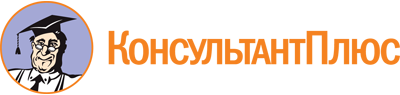 Постановление Правительства Вологодской области от 04.09.2023 N 1028
(ред. от 07.11.2023)
"Об утверждении порядка предоставления субсидий региональному отделению Общероссийского общественно-государственного движения детей и молодежи "Движение первых" Вологодской области"Документ предоставлен КонсультантПлюс

www.consultant.ru

Дата сохранения: 30.11.2023
 Список изменяющих документов(в ред. постановления Правительства Вологодской областиот 07.11.2023 N 1243)Список изменяющих документов(в ред. постановления Правительства Вологодской областиот 07.11.2023 N 1243)ИНФОРМАЦИЯоб общественном движении(наименование общественного движения)Реквизиты общественного движенияИННКППОГРНДата создания(число, месяц, год)Дата государственной регистрации(число, месяц, год)Контактная информация:Юридический адрес (с почтовым индексом)Фактический адрес (с почтовым индексом)Почтовый адрес (с почтовым индексом)Телефон (с кодом населенного пункта)Электронная почтаБанковские реквизиты, включая наименование учреждения банка, ИНН банка КПП банка, корреспондентский счет, БИК, расчетный счет, ОКТМОДостоверность представленной информации и документов подтверждаю.Достоверность представленной информации и документов подтверждаю.Уполномоченное лицо общественного движенияУполномоченное лицо общественного движенияМ.П."__"_______________ 20__ г.